天水市麦积区中医医院污水处理设备安装项目询 价 采 购 文 件项目编号：TSJYG-ZCXJ2018-039采购单位：天水市麦积区中医医院招标代理：天水金阳光招标技术咨询有限公司2018年10月目	录第一章 询价公告	1第二章	投标人须知	3一、投标人须知前附表	3二、 说明	4三、询价文件组成	6四、询价响应文件编制	8五、询价响应文件的密封和递交	11六、签订合同	13第三章	询	价	15一、总	则	15二、询价程序	16第四章	政府采购合同	19第五章 项目需求	22第六章	询价响应文件格式	28一、投	标	函	28二、投标人承诺书	29三、询价报价表	30四、资格证明文件	31五、其它证明材料	37六、检察机关出具的行贿犯罪档案查询结果告知函	38七、中小企业声明函 ……………………………………………………………………39第一章 询价公告天水金阳光招标技术咨询有限公司受天水市麦积区中医医院的委托，对其委托的天水市麦积区中医医院污水处理设备安装项目以询价的方式进行采购。欢迎符合资格条件的供应商前来参加。 采购文件编号：TSJYG-ZCXJ2018-039采购内容：污水处理设备安装（具体采购品目、数量及参数要求详见询价文件）。 三、预算采购金额：总预算36.9万元。四、供应商资格要求： 1、符合《中华人民共和国政府采购法》第二十二条规定； 2、具有合法有效的工商营业执照（副本）原件、组织机构代码证（副本）原件、税务登记证（副本）原件、开户许可证原件； 3、具有中国裁判文书网上查询的无行贿犯罪结果证明截图； 4、本项目实行资格后审，不接受联合体招标。 投标供应商须为未被列入“信用中国”网站（www.creditchina.gov.cn）记录失信被执行人或重大税收违法案件当事人名单或政府采购严重违法失信行为记录名单；不处于中国政府采购网（www.ccgp.gov.cn）政府采购严重违法失信行为信息记录中的禁止参加政府采购活动期间；未被列入“信用甘肃”网站（www.gscredit.gov.cn）记录失信被执行人或财政性资金管理使用领域相关失信责任主体、统计领域严重失信企业及其有关人员等的方可参加本项目的投标。（以投标截止日当天在“信用中国”网站（www.creditchina.gov.cn）、中国政府采购网（www.ccgp.gov.cn）及“信用甘肃”网站（www.gscredit.gov.cn）查询结果为准，如相关失信记录失效，供应商需提供相关证明资料）。五、采购文件获取的时间及地点：    领取时间：2018年10月26日至2017年10月30日期间的每个工作日，上午9:30-11:30，下午14:30-17:30。    领取地点：天水市秦州区南郭路畅和新城1号楼2楼。 注：获取询价文件时须携带供应商资格要求中的资质原件及相关证明材料，单位介绍信（原件）、法人委托书（原件）、法人及委托人身份证原件，并提供加盖公章的复印件一套。需准确登记供应商名称、联系人、身份证号码、联系电话等相关信息，如登记信息有误，对其产生的不利因素有供应商自行承担。六、递交询价响应文件截止时间、询价时间及地点：  1、递交询价响应文件截止时间：2018年11月2日9时00分（北京时间），逾期不再受理。  2、询价时间及地点：2018年11月2日9时00分（北京时间在天水市秦州区南郭路畅和新城1号楼2楼。    七、采购项目需要落实的政府采购政策：《政府采购促进中小企业发展暂行办法》（财库[2011]181 号）、节能环保政策、支持监狱企业发展政策、支持残疾人福利性单位发展政策等。 八、采购项目联系人姓名及电话： 招 标 人：天水市麦积区中医医院    联 系 人：汪小娟联系电话：13893860312地    址：甘肃省天水市麦积区渭滨北路西26号 招标代理机构：天水金阳光招标技术咨询有限公司    联 系 人：程恒亮 联系电话：0938-8272739地    址：甘肃省天水市秦州区罗玉小区春风路1号天水金阳光招标技术咨询有限公司2018年10月25日第二章	投标人须知一、投标人须知前附表此表关于本采购项目的具体要求是对投标人须知的补充和修改，如有矛盾，应以本表为准。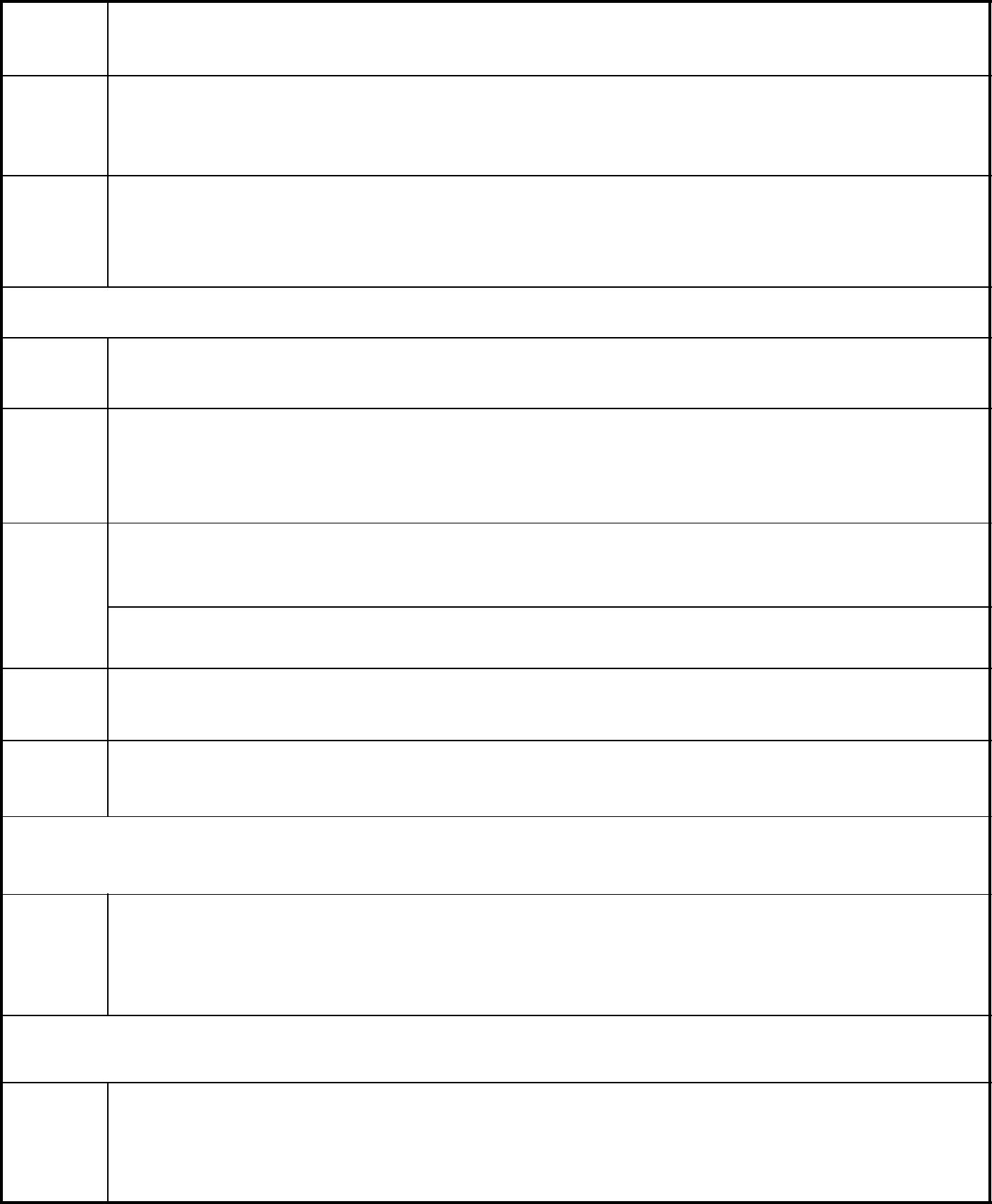 采 购 人：天水市麦积区中医医院1.1交货地址：天水市麦积区中医医院指定地点招标代理机构：天水金阳光招标技术咨询有限公司1.2地    址：天水市秦州区春风路1号询价响应文件的编制1.3  投标语言： 中文投标报价：含设备、材料报价、安装调试、货物到达最终目的地点的相关运1.4输费、保险费、服务费及税费等。投标保证金金额：￥7200.00元。1.5投标保证金形式：保证金应用人民币，形式为现金(报名当日递交）1.6  投标有效期：60 天1.7  询价响应文件份数：正本一份，副本二份，询价报价表文档一份。询价响应文件的密封和递交投标截止时间：2018 年 11月2日9:00 (北京时间)1.8询价响应文件递交地点：天水市秦州区南郭路畅和新城1号楼2楼询价和评审询价时间：2018 年 11月2日9:00 (北京时间)1.9询价地点：天水金阳光招标技术咨询有限公司会议室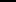 二、 说明2.1 适用范围本询价文件仅适用于本项目询价邀请函中所叙述的投标范围。2.2 定义（1）“委托人”系指：天水市麦积区中医医院（2）“招标代理机构”系指：天水金阳光招标技术咨询有限公司，本项目的代理机构。（3）“投标人”系指向招标代理机构提交询价响应文件并参与投标的法人。（4）“卖方”指成交的投标人，合同一方的当事人。（5）“货物”指卖方按询价文件和询价内容的规定，须向买方提供的一切软硬件、工具、手册及有关技术资料和其他材料等。（6）“服务”指询价文件和询价内容规定卖方须承担的附加工作（运输、安装、试验、调试、技术培训及其他类似义务）。2.3 合格投标人的基本条件（1）符合询价邀请函中规定的资格要求；（2）投标人投标不得存在下列情形之一：1）与采购人或招标代理机构存在隶属关系或者其他利害关系；2）法定代表人或者负责人为同一人或者存在控股、管理关系的两个以上投标人，不得参加同一政府采购项目同一包（标段）的投标。（3）投标人须在天水金阳光招标技术咨询有限公司购买招标文件并登记备案，未在天水金阳光招标技术咨询有限公司购买招标文件并登记备案的潜在投标人均无资格参加投标；投标人购买了本询价文件并非意味着完全满足了合格投标人的条件，一切均以询价小组审核的结果为准。2.4 合格的货物和服务（1）投标人提供的所有货物必须是全新的货物，所涉及的技术、设计、货物、技术培训和技术服务应来自于中华人民共和国或与中华人民共和国有正常贸易往来的国家或地区。（2）国产的货物及其有关服务必须符合中华人民共和国的设计和制造生产的相关标准或行业标准。（3）投标人应保证招标单位在本项目招标过程中以及招标结束后在使用该货物或货物的任何一部分时，免受投标人或第三方提出的侵犯其专利权、商标权、著作权或其它知识产权的起诉。2.5 采购费用（1）无论本项目的结果如何，投标人应承担所有其本身参加本项目投标和采购的费用。按照国家发展计划委员会文件《计价格〔2002〕1980 号》和发改办价格[2003]857号规定，由成交人按照标准向天水金阳光招标技术咨询有限公司交纳招标代理服务费。招标代理机构和采购人在任何情况下均无义务和责任承担这些费用。三、询价文件组成3.1 询价文件的组成（1）询价文件共分六章，其内容如下：第一章：询价公告第二章：投标人须知第三章：询价第四章：采购合同第五章：项目需求第六章：询价响应文件格式（2）对询价文件所作的澄清、修改，构成询价文件的组成部分。（3）投标人应仔细阅读询价文件中的所有内容，按照询价文件要求编制询价响应文件。如果投标人未按询价文件要求提供全部资料或提交的询价响应文件没有对询价文件做出实质性响应，则有可能导致询价响应文件被拒绝。任何对询价文件的忽略或误解不能作为询价响应文件存在缺陷或瑕疵的理由，其风险由投标人自行承担。3.2、询价文件的澄清、修改和补充（1）任何要求对询价文件进行澄清的投标人，均应在投标截止日 3 日前按询价公告中的通讯地址以书面形式（信函、电报、电传、传真等）通知招标代理机构，招标代理机构对投标截止日 3 日前收到的任何澄清要求将以书面形式予以答复，同时将书面答复寄送（信函、电报、电传、传真等）每个购买询价文件的投标人，答复中包括所问问题，但不包括问题的来源。（2）在投标截止期前的任何时候，无论出于何种原因，招标代理机构可主动或在解答投标人提出的澄清问题时对询价文件进行修改。（3）询价文件的修改将以书面形式包括传真和电传，通知所有购买询价文件的投标人，并对其具有约束力，投标人应立即以电报、电传、传真形式确认已收到修改文件。（4）为使投标人编写投标书时有充分时间对询价文件的修改部分进行研究，招标代理机构可酌情延长投标截止日期，并通知每一个投标人。四、询价响应文件编制4.1 询价响应文件编制原则（1）询价响应文件应突出重点，精简扼要。所提供的资料必须符合诚实信用、客观真实的原则，对弄虚作假或违背诚信的违法行为，应承担相应的后果及法律责任。（2）投标人应仔细阅读询价文件的所有内容，按照询价文件的要求提交询价响应文件。询价响应文件应对询价文件的要求作出实质性响应，并保证所提供的全部资料的真实性。4.2 询价响应文件编制要求（1）询价响应文件应按照 “询价响应文件格式”的要求以 A4 版面统一编制。（2）对于有特定格式要求的，不允许改动其内容，否则，其投标无效。（3）询价响应文件的制作，应使用简体中文；除在技术文件中另有规定外，度量衡单位应使用公制单位。（4）询价响应文件在加盖投标人公章时，不得使用合同专用章、财务专用章、公司部门章或分支机构章、授权（投标）专用章等代替；否则，询价响应文件按无效投标处理。（5）询价响应文件应该用计算机打印，编制目录并加注页码，用不可拆卸的胶装方式装订。（6）任何行间插字、涂改和增删，须由投标人授权代表在旁边签字后方为有效。4.3、询价响应文件的组成投标人编写的询价响应文件应包括(但不限于)下列内容：（1）投标函（2）投标人承诺书（3）询价报价表（4）投标方案说明书4.4、投标报价（1）投标应以人民币报价。（2）投标人应提交证明文件证明其拟提供的合同项下的货物和服务的合格性符合招标文件要求，如发生所供设备与合同不符或以次充好，采购单位有权拒收或退货，由此产生的一切责任和后果由投标人承担。该证明文件作为投标文件的一部分。（3）根据《技术规格书》规定的供货和责任范围，投标人应对全部货物进行单项报价，单项报价包括了全套货物合同项下卖方提供技术、设计、制造、采购、交货、技术服务、培训服务、安装、调试、验收、包装、税费及运杂费等的全部责任和义务。投标人未单独列明的分项价将视该项目的费用已包含在其它分项中，合同执行中不另予支付。（4）投标人应按照询价文件规定的商务、合同和技术责任进行报价。如投标人作出偏离，应在《偏离表》中列出，并提供由于偏离所引起的价格差异。（5）投标报价表上的价格应按下列方式分开填报：1）设备目的地交货价报价；2）设备试运转期间的备品备件（列出清单，此价格计入总价内）3）质保期间所需的备品备件（列出清单，此价格不计入总价内）4）合同条款中要求的所有伴随服务费用。（6）投标人按照上述第 4.3（3）条要求分类报价,其目的是便于买方评标,但在任何情况下并不限制买方以任何条款签订合同的权利。（7）投标人的成交价，在合同执行过程中是固定不变的，不得以任何理由变更，任何以可调整价格的理由都将作为非响应性投标而予以拒绝。（8）投标人漏报的单价或每单价报价中漏报、少报的费用，视为此项费用已隐含在投标报价中，成交后不得再向采购人收取任何费用。4.6、投标保证金（1）投标人应提交投标保证金，并作为其投标的一部分。（2）投标保证金金额：￥4000.00元，保证金应用人民币，形式为现金(报名当日递交）4.7、投标有效期（1）投标有效期为 60 天，在此期间询价响应文件对投标人具有法律约束力，以保证采购人有足够的时间完成评标、定标以及签订合同。投标有效期从规定的投标截止之日起计算。投标有效期不足的，在评标时将其视为无效投标。（2）在特殊情况下，在原投标有效期内，买方可征得投标人同意延长投标有效期。这种要求与答复均应为书面形式如电传、传真等。投标人可以拒绝买方的这种要求而其投标保证金不被没收。同意延长的投标人既不能被要求也不允许修改其投标书，但要相应延长其投标保证金的有效期。4.8、 询价响应文件的式样和签署（1） 投标人应准备一份询价响应文件正本和二份副本，并以恰当方式将每份清楚标以“正本”、“副本”等。若正本和副本不符，以正本为准。（2）询价响应文件的正本需打印，并由投标人或经正式授权的代表在询价响应文件上签字。除没有修改过的印刷文献外，询价响应文件的每一页都应由投标人或其授权代表用姓或首字母签字，并加盖鲜章。询价响应文件的副本可采用正本的复印件。（3）任何行间插字、涂改或增删，必须由询价响应文件签字人姓或首字母在旁边签字才有效。五、询价响应文件的密封和递交5.1、询价响应文件的密封和标记（1）询价响应文件采用单层密封，投标人应将询价响应文件正本和所有副本统一密封包装，“询价报价表” 用信封单独密封包装（即：投标时共为两个信封，一个为所有响应文件，一个为“询价报价表”）。信封外层包装须按以下要求标记：投标单位（盖公章）的全称、投标项目名称、询价编号，在开口和开缝处贴“请勿在年月日（开标时间）之前启封”字样，并加盖密封章。（2）如果外层信封未按照要求密封和加写标记，招标代理机构对误投或过早启封概不负责。（3）询价响应文件如果未按要求密封，在资格性、符合性审查时按无效投标处理。5.2、询价响应文件的递交（1）询价响应文件必须在投标截止时间之前送到指定的地点，逾期送达或未送达指定地点的询价响应文件，招标代理机构拒绝接收。（2）招标代理机构可以酌情延长投标截止期。在此情况下，买方、招标代理人和投标人受投标截止期制约的所有权利和义务均应延长至新的截止日期。5.3、询价响应文件的修改和撤回（1） 投标人在递交询价响应文件后，可以修改和撤回其询价响应文件，但招标代理机构必须在规定的投标截止期之前收到该修改或撤回的书面通知。（2）修改、补充的内容为询价响应文件的组成部分。修改、补充的询价响应文件应按规定编制、签署、密封、标记和递交，并标明“修改、补充”字样。（3） 投标截止期之后的修改和撤回均无效。（4） 投标人不得在投标截止日起至询价响应文件有效期期满前撤回询价响应文件，否则其投标保证金将被没收。六、签订合同6.1、成交通知书（1）在规定的投标有效期内，招标代理机构办理《成交通知书》发出事宜。（2）成交通知书是成交人签订合同的依据，是合同必不可少的一个组成部分。（3）招标代理机构将电话通知成交人交纳招标代理服务费。未按规定交纳招标代理服务费的成交供应商，则视为自动放弃成交资格。（4）成交通知书对采购人和成交供应商具有同等法律效力。（5）成交通知书发出后，采购人改变成交结果，或者成交人放弃成交，应当承担相应的法律责任。6.2、签订合同（1）成交人按询价结果通知书中要求的时间、地点与买方签订合同。所签订的合同不得对询价文件和成交供应商询价响应文件作实质性修改。（2）采购人不得向成交供应商提出任何不合理的要求作为签订合同的条件，不得与成交供应商私下订立背离合同实质性内容的协议。（3）采购人或者招标代理机构应当自采购合同签订之日起七个工作日内，按照有关规定将采购合同副本报同级人民政府财政部门备案。6.3、合同文件除包括“询价文件”规定的全部内容外，还应包括：（1）与本项目招标有关的澄清、说明；（2）投标单位在投标时随同投标书递交的资料与附图；（3）在商谈本合同书时，双方共同签字的补充文件；（4）有关技术要求的补充内容。6.4、违约责任采购方确认供应商后，供应商无正当理由不按询价结果供货的，将没收本次采购投标保证金，并建议区采购办取消其本年度政府采购供应商资格，三年内不得入围区政府采购定点供应商。6.5、招标代理服务费（1）按照国家发展计划委员会文件《计价格〔2002〕1980 号》和发改办价格[2003]857号规定，由成交人支付。（2）成交供应商须向招标代理机构缴纳足额成交服务费及相关费用后，凭交款凭据领取成交通知书。第三章	询	价一、总	则1. 1 询价小组（1） 招标代理机构将按照《中华人民共和国政府采购法》、《政府采购非招标采购方式管理办法》的有关规定组建询价小组。（2） 询价小组由有关技术、经济等方面的专家 3 人组成。（3）询价小组负责评标工作，对询价响应文件进行审查和评估，听取投标人的技术阐述后，选取成交候选人，并提交书面询价报告。1.2 询价小组职责（1）审查询价响应性文件是否符合询价文件要求，并作出评价；（2）要求投标商对询价响应性文件有关事项作出解释或者澄清；（3）推荐成交候选供应商名单，或者受采购人委托按照事先确定的办法直接确定成交供应商；（4）向采购单位或者有关部门报告非法干预询价工作的作为。二、询价程序2.1 询价文件的受理（1）招标代理机构将在“投标人须知前附表”规定的时间、地点组织询价。投标人应委派授权代表参加并携带相关资质证件原件（副本）：企业法人营业执照、开户许可证、医疗器械生产许可证或医疗器械经营许可证、法人委托授权函、法人身份证及被委托人身份证原件等相关证明材料开标。（2）未递交以上资质证件的投标人，招标代理机构将拒绝接收其响应文件。（3）提交了可接受的“撤回”通知的投标将不予开封。（4）代理机构对投标截止时间前递交的询价响应文件，按规定接收，对在投标截止时间后递交的询价响应文件不予接收。（5）由投标商代表和监标人对询价响应文件密封情况进行检查，并签字确认。（6）代理机构对通过密封检查的询价响应文件进行拆封，并递交至询价小组进行评审。2.2 询价响应文件的初审（1）资格性检查。根据法律法规和询价文件的规定，对响应文件中的资格证明、投标保证金等进行审查，以确定投标人是否具备投标资格。（2）符合性检查。依据询价文件的规定，从询价响应文件的有效性、完整性和对询价文件的响应程度进行审查，以确定是否对询价文件的实质性要求作出响应。询价小组决定询价响应文件的响应性只根据询价响应文件本身的内容，而不寻求外部的证据。（3）投标人不得通过修正或撤销不合要求的偏离从而使其投标成为实质上响应的投标。（评标委员会将审查各投标人报价是否超出采购预算，若投标人报价已超出采购预算则投标无效，无效投标不再进行评审。）（4） 询价小组不接受有选择的报价。（5） 实质上没有响应询价文件要求的投标视为无效投标。2.3、询价响应文件的澄清在评标期间，询价小组可要求投标人对其询价响应文件中含义不明确的内容作必要的澄清或说明，但澄清或说明不得超出询价响应文件的范围或改变询价响应文件实质性内容。有关澄清的要求和答复均应以书面形式提交，澄清的内容为询价响应文件的组成部分。2.4. 询价响应文件的详细评审（1）询价小组将只对确定为实质上响应询价文件要求的投标分别从“技术”、“商务”、“服务”等方面进行综合评审。（2）算术错误将按以下方法更正：若单价计算的结果与总价不一致，以单价为准修改总价；若用文字表示的数值与数字表示的数值不一致，以文字表示的数值为准。如果投标人不接受对其错误的更正，其投标将被拒绝。（3）实质上响应的投标应该是与询价文件要求的全部条款、条件和技术参数相符，没有重大偏离的投标。对关键条文的偏离、保留或反对将被认为是实质上的偏离。（4）其他询价小组认为不符合相关规定的。2.5、成交原则：（1）询价小组按最后有效报价的高低顺序，确定一家成交候选供应商；（2）采用最低评标价法，即在全部满足询价文件实质性要求前提下，依据统一的价格要素评定最低报价，以提出最低报价的供应商作为成交供应商；最低报价相同的，按技术指标优劣顺序排列；最低报价与技术指标均相同的，按服务优劣排列。以上全部相同的，由采购人及评审小组审核确定。其成交原则是“符合采购需求、质量和服务相等且报价最低”。其操作程序为：询价小组将对通过资格性审查和符合性审查的供应商按照其报价由低到高的顺序进行排序。2.6、编写询价报告询价报告是询价小组根据全体成员签字的原始评标记录和询价结果编写的报告，其主要内容包括：（1）询价公告、询价日期和地点；（2）购买询价文件的投标人名单（3）询价过程，包括询价小组成员名单、询价情况及说明、无效投标人名单及原因；（4）询价结果和成交候选供应商排序表；（5）询价小组的授标建议。第四章	合同格式（范本）政 府 采 购 合 同甲方(需方)：________________________乙方(供方)：________________________________________项目（询价编号：________________）以_________方式进行采购，根据评标结果，经采购人确认，乙方确定为成交人。现依据《中华人民共和国合同法》、询价文件、询价响应文件的相关内容，经双方友好协商，同意签订以下合同条款，以便双方共同遵守、履行合同。一、合同金额、产品清单及付款方式1.合同总金额：人民币_________元 (大写): ___________________2.产品清单：（根据货物数量可自行加行）3.付款方式：产品交货验收后，采购人首次支付合同总价款的    %即元（大写            元）；剩余    %即元（大写            元）的货款作为质量保证金，待一年后没有任何质量问题时由买方支付。二、交货时间及地点和验收1、交货时间：       年   月   日（询价响应文件承诺时间）合同签订后供方应按合同约定的时间将需方所需货物运送至需方指定地点，需方负责验收。若延期交货，乙方每天应向甲方缴纳延期额的千分之一作为罚金。因不可抗拒力所导致的交货、服务及付款延迟等按照《中华人民共和国合同法》有关条文处理。2、违约责任供方应按合同规定的时间按时交货，如不能按期交货，需方则每天按中标总金额的5‰向供方收取违约滞纳金。除重大自然灾害外，需方拒绝延迟交货。	三、保修条款乙方针对本项目的售后服务保修措施祥述（询价响应文件承诺内容）。下例情况不属保修范围：1.不可抗力引起的损害;2.用户电力系统故障（如接地不良、电压超过规定范围等）引起的损坏;3.用户私自维修引起的损坏;4.用户自行造成的机械损坏（用户正常使用除外）;5.其它不属于供应商负担的保修事宜。四、相关权利及义务1.甲方收到乙方设备后，应会同相关部门及时验收，验收时可对不符合合同要求及评标样本的设备或产品拒绝接收，由此产生的一切责任和后果由投标人承担，在全额扣除质量保证金的同时，承担合同总价 10%赔偿金;2.甲方有权监督乙方对所交付设备进行安装、调试，并督导完成;3.甲方有权监督乙方的售后服务，并对乙方的售后服务不符合合同要求时加以指出乃至追究合同责任;4.甲方在合同规定期限内履行付款责任;5.甲方在乙方进行安装调试时应给予协助和协调各方关系，乙方应及时提出需要甲方协助和协调的内容，以便保证合同的正常履行;6.甲方对乙方的技术及商业机密予以保密;7.乙方有权按照合同，要求甲方支付相应款项;8.乙方有权在实施安装调试时，提出合乎情理的协助要求;9.双方指定联系人，所有保修过程均应由双方经手人签字纪录。五、争议双方本着友好合作的态度，对合同履行过程中发生的违约行为进行及时的协商解决，如不能协商解决可通过仲裁或法律诉讼解决。六、未定事宜本合同未尽事宜，双方另行签订补充协议。七、合同生效1.本合同一式肆份，甲乙双方各执一份，报送政府采购管理办公室备案一份，招标代理公司一份。2.本项目的招标文件、询价响应文件、询价结果通知书等是合同的附件，与合同具有同等的法律效力;3.本合同自报政府采购监管部门后生效。甲方（盖章）：	   乙方（盖章）：法定代表人（签字）：	   法定代表人（签字）：年  月  日	                         年  月  日签订地点：                       签订地点：注：本合同样本仅供参考，具体内容由采购人和成交单位协商确定。项目需求及参数其他要求1、质量保证（1）所投产品的质保期必须符合国家及行业标准。（2）供应商所投货物必须是原装、全新的产品，并且符合国家以及该产品的出厂标准。2.验收（1） 验收由采购人与相关人员组成的验收小组，依具国家有关标准、合同及招标文件的相关要求，对照进行。（2） 成交人按照采购人的通知，按装箱清单共同开箱验收，主要检验货物的外观质量、 数量规格、生产日期、原产地等是否与所投产品相一致，是否为正规厂家生产的具有合格证书的产品。第六章	询价响应文件格式一、投标函致：（代理机构）                      (投标单位全称)授权         （全名、职务）为全权代表，参加贵方组织                项目（编号为          ）招标有关活动，并进行投标。为此：1、提供投标须知规定的全部投标文件。2、所附投标报价表中规定的应提供和支付的投标总价为人民币3、投标人承诺承担本项目货物所产生的材料费、人工费、服务费、税费、运费、装卸费等全部费用。4、投标文件有效期为 60 天5、投标人已详细审查全部招标文件，同意投标须知的各项要求。6、若中标，投标人将按招标文件规定履行合同责任和义务。7、投标人同意提供按照贵方可能要求的与其投标有关的一切数据或资料，并保证其真实性、合法性。8、我方与本投标有关的一切正式来往通讯请寄：地    址：邮    编：               电    话：传    真：                 投标人名称：（公章）    全权代表签字：               投标日期：      年   月   日二、投标人承诺书致：(采购人)：根据项目的要求，为杜绝商业欺诈和商业贿赂行为，我单位在此庄严承诺：一、依法参与政府采购活动，遵纪守法，诚信经营，公平竞争。二、不向采购人、招标代理机构和政府采购评审专家提供任何形式的商业贿赂；对索取或接受商业贿赂的单位和个人，及时向财政部门和纪检监察机关举报。三、不以提供虚假资质文件等形式参与政府采购活动，不以虚假材料谋取成交。四、不采取不正当手段诋毁、排挤其他供应商，与其他参与政府采购活动的供应商保持良性的竞争关系。五、不与采购人、招标代理机构和政府采购评审专家恶意串通，自觉维护政府采购公平竞争的市场秩序。六、不与其他投标人串通采取围标、陪标等商业欺诈手段谋取成交，积极维护国家利益、社会公共利益和招标人的合法权益。七、严格履行政府采购合同约定义务，不在政府采购合同执行过程中采取降低质量或标准、减少数量、拖延交付时间等方式损害采购人的利益，并自觉承担违约责任。八、自觉接受并积极配合财政部门和纪检监察机关依法实施的监督检查，如实反映情况，及时提供有关证明材料。以上承诺如有违反，自愿承担一切法律责任及后果。投标人名称（盖公章）：法定代表人或其授权的代理人(签字)：日      期：     年   月   日三、询价报价表格式注：1、各投标商请严格按此表填报，确保内容完整、准确；2、为便于统计，填表时可以用 Word 或者 Excel 表格填写；3、投标报价应包括：产品费用、运输费、安装费、税费及合同期内的售后服务、保修及投标等全部费用。四、资格证明文件本次询价实行资格后审，询价时必须提交以下资格证明文件的原件或加盖鲜章的复印件，由询价小组审查，资格证明文件用档案袋装好并写上公司名称与询价文件一并递交,未递交或资质审查不合格的视为无效投标。法定代表人授权书致：天水金阳光招标技术咨询有限公司本授权书声明：注册于（国家或地区）的          （投标人名称）的在下面签字的             （法定代表人姓名、职务）代表本公司授权在下面签字的        （被授权人的姓名、职务）为本公司的合法代表人，就                         〔询价文件编号：            〕询价文件中的采购项目的投标和合同执行，以我方的名义处理一切与之有关的事宜。本授权书于	        年	  月    日签字生效，特此声明。投标人（法人公章）：	地    址：法定代表人（签名或盖章）：	职    务：被授权人（签名或盖章）：	      职    务：法人代表与被授权人身份证（复印件）需附在询价响应文件中。被授权人需携带身份证原件至开标现场附件 1、	技术规格响应表项目名称：询价文件编号：注:	1.投标人应按照询价文件要求，根据“用户需求书”内容做出全面响应。对响应有差异的，则说明差异的内容；☆1 指询价文件中的技术规格(参数)，投标人应按照招标文件中的内容逐条抄写；☆2 指投标人拟提供的投标货物的功能及技术规格(参数)，投标人应逐条如实填写并提供相应的支持文件。投标人名称（盖公章）：法定代表人或其授权的代理人(签字)：日     期：	       年	月	日附件 2、	供货一览表项目名称：询价文件编号：投标人名称（盖公章）：法定代表人或其授权的代理人(签字)：日      期：	          年	 月	日附件 3、培训、售后服务承诺（一）、培训计划承诺致：经仔细阅读你们的询价文件，我们同意询价文件中有关培训计划的要求，对所投标项目向贵单位特作如下培训计划承诺：（1）…（2）…（3）…特此承诺！承诺方授权代表签字：职    务：承诺方名称：承诺方印章：地    址：邮    编：电    话：传    真：日    期：	    年   月   日（二）、售后服务承诺报价人应详细说明售后服务保证内容，备品备件供应情况，出现故障响应时间及售后服务人员情况，并填写下表：售后服务承诺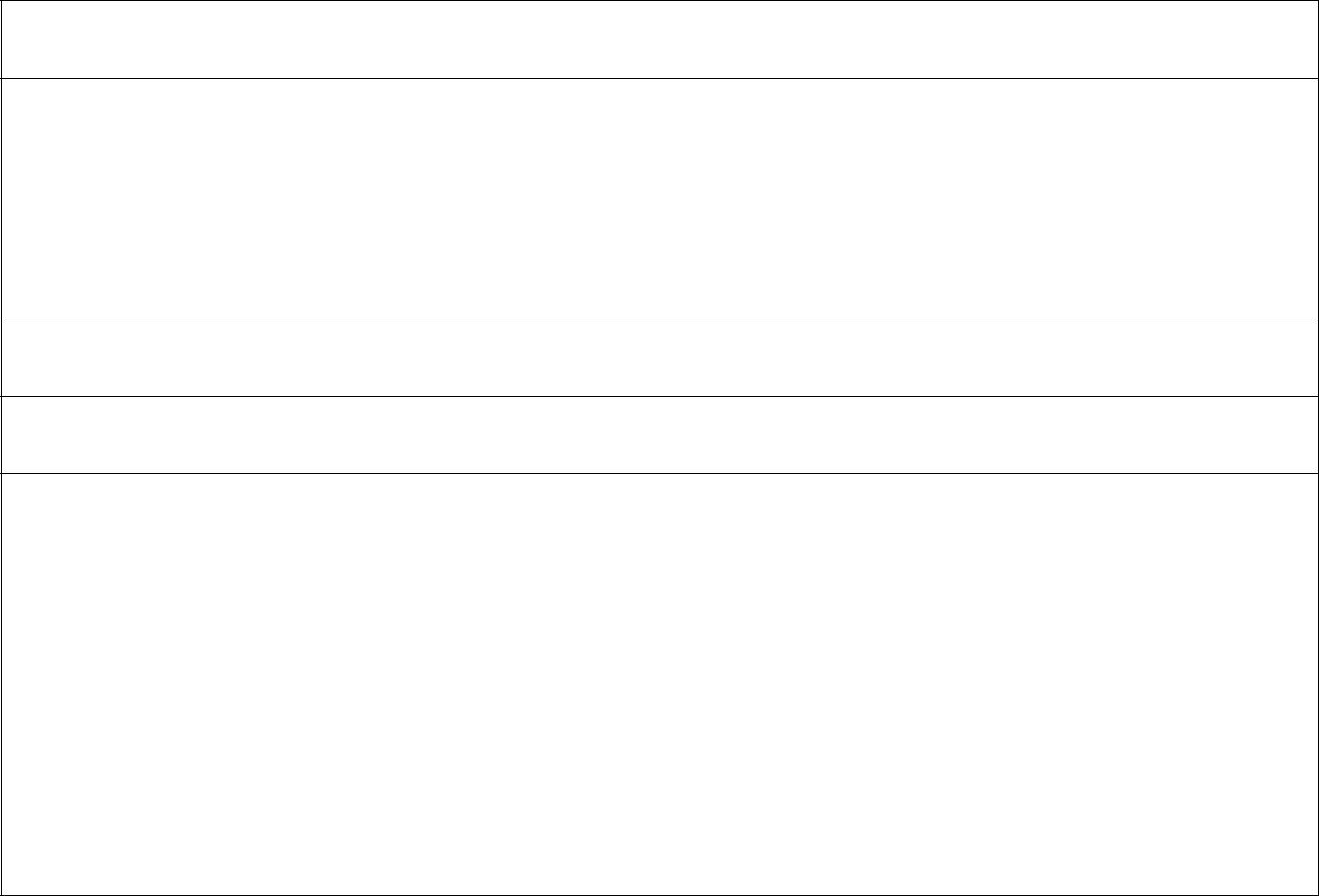 厂商（电话、地址、联系人）现行售后服务的主要内容：（可附宣传材料）投标人（电话、地址、联系人）现行售后服务的主要内容：（可附宣传材料）特此承诺！承诺方授权代表签字：职    务：承诺方名称（公章）：日    期：      年   月   日五、其它证明材料（一）、询价文件所要求的其他证明材料；、投标人简介；（三）、具有合法有效的工商营业执照（副本）原件、企业机构代码证（副本）原件、税务登记证（副本）原件、开户许可证原件、法人及委托人身份证原件，三证合一的营业执照不需提供税务登记证、组织机构代码证；（四）投标人觉得有必要提供的其它材料。中国裁判文书网、中国政府采购网、信用中国、信用甘肃网上查询截图七、中小企业声明函本公司郑重声明，根据《政府采购促进中小企业发展暂行办法》（财库[2011]181号）的规定，本公司为         （请填写：中型、小型、微型）企业。即，本公司同时满足以下条件：  1.根据《工业和信息化部、国家统计局、国家发展和改革委员会、财政部关于印发中小企业划型标准规定的通知》（工信部联企业[2011]300号）规定的划分标准，本公司为         （请填写：中型、小型、微型）企业。  2.本公司参加          单位的          项目采购活动提供本企业制造的货物，由本企业承担工程、提供服务，或者提供其他       （请填写：中型、小型、微型）企业制造的货物。本条所称货物不包括使用大型企业注册商标的货物。  本公司对上述声明的真实性负责。如有虚假，将依法承担相应责任。盖单名称（盖章）：                       日    期：条款号内容序号货物名称规格型号品牌生产商（产地）数量单价备注序号设备（部件）名称规格数量单位1 细格栅(碳钢防腐)1台2 液位控制浮球量程0.-5米1套3 污水提升泵Q=1.5m³/h，扬程H=15米N=0.37KW1台4 高压旋涡风机风量Q=102立方米/H  N=0.55KW压力0.013兆帕1台5 一体化地埋式设备4*1.5*2（外加人孔高0.3米）1台6 厌氧池弹性立体填料网格3立方1套7 缺氧池弹性立体填料网格3立方1套8 接触氧化池弹性立体填料网格9立方1套9 缺氧池微孔曝气系统、管道配套DN401套10 接触氧化池曝气管道配套DN401套11 缺氧池填料支架配套1套12 好氧池填料支架配套1套13 布水器碳钢DN803套14 集水器碳钢1.5*0.23套15 沉淀池竖流桶¢*H=100*1000mm碳钢1套16 系统管阀件配套(与外部连接处伸出设备0.15米)1套17 控制柜(全自动)1套18 消化液回流泵Q=3立方米/h，H-10米N=0.55KW1台19 污泥回流泵Q=3立方米/h，H-10米N=0.55KW1台20 次氯酸钠发生器HJHS-501台21 地埋波纹管40米22 PPR热熔管20米23 止回阀15个24 节流阀18个25 格栅池3000*3000*30001个26 水解酸化池3000*3000*30001个27 消毒池3000*3000*30001个项目名称:项目名称:项目名称:项目名称:项目名称:项目名称:项目名称:项目名称:项目名称:询价文件编号：供应商名称：（盖章）询价文件编号：供应商名称：（盖章）品名产地或生产商品牌、规格型号单位单位数量数量数量  投标单价  （元）  投标单价  （元）品名产地或生产商品牌、规格型号单位单位数量数量数量  投标单价  （元）  投标单价  （元）品名产地或生产商品牌、规格型号单位单位数量数量数量  投标单价  （元）  投标单价  （元）品名产地或生产商品牌、规格型号单位单位数量数量数量  投标单价  （元）  投标单价  （元）投标总价￥： （大写：）￥： （大写：）￥： （大写：）￥： （大写：）交货期质保期质保期质保期质保期交货期质保期质保期质保期质保期序号采购文件规格 ☆1投标响应规格 ☆2是否偏离备注…序号货物名称品牌型号产地或生产商数量备注